Күні: Күні: Күні: Күні: Мұғалімнің аты-жөні: Қазбек ЖанарМұғалімнің аты-жөні: Қазбек ЖанарМұғалімнің аты-жөні: Қазбек ЖанарПәні: Пәні: Пәні: Пәні: қазақ тіліқазақ тіліқазақ тіліСынып: 9Сынып: 9Сынып: 9Сынып: 9Қатысқандар саны: 12Қатыспағандар саны:Қатыспағандар саны:Бөлім:5,3-сабақБөлім:5,3-сабақБөлім:5,3-сабақБөлім:5,3-сабақОтбасы және демографиялық өзгеріс. СинтаксисОтбасы және демографиялық өзгеріс. СинтаксисОтбасы және демографиялық өзгеріс. СинтаксисСабақтың тақырыбы: Сабақтың тақырыбы: Сабақтың тақырыбы: Сабақтың тақырыбы: Қазақстан Республикасының демографиялық жағдайы. Салалас құрмалас сөйлемнің мағыналық түрлеріҚазақстан Республикасының демографиялық жағдайы. Салалас құрмалас сөйлемнің мағыналық түрлеріҚазақстан Республикасының демографиялық жағдайы. Салалас құрмалас сөйлемнің мағыналық түрлеріОсы сабақ арқылы жүзеге асатын оқу мақсаттарыОсы сабақ арқылы жүзеге асатын оқу мақсаттарыОсы сабақ арқылы жүзеге асатын оқу мақсаттарыОсы сабақ арқылы жүзеге асатын оқу мақсаттары9.1.1.1. Тыңдалым және айтылым. Болжау: Мәтін мазмұны бойынша дайындалған сұрақтарға болжаммен жауап беру, түпнұсқамен салыстыру.9.3.2.1.Жазылым. Әртүрлі жанрда мәтіндер құрастыру:  Мақсатты аудиторияның қызығушылығын ынталандыру үшін әртүрлі жанрға мәтіндер құрастыру.9.1.1.1. Тыңдалым және айтылым. Болжау: Мәтін мазмұны бойынша дайындалған сұрақтарға болжаммен жауап беру, түпнұсқамен салыстыру.9.3.2.1.Жазылым. Әртүрлі жанрда мәтіндер құрастыру:  Мақсатты аудиторияның қызығушылығын ынталандыру үшін әртүрлі жанрға мәтіндер құрастыру.9.1.1.1. Тыңдалым және айтылым. Болжау: Мәтін мазмұны бойынша дайындалған сұрақтарға болжаммен жауап беру, түпнұсқамен салыстыру.9.3.2.1.Жазылым. Әртүрлі жанрда мәтіндер құрастыру:  Мақсатты аудиторияның қызығушылығын ынталандыру үшін әртүрлі жанрға мәтіндер құрастыру.Сабақ мақсатыСабақ мақсатыСабақ мақсатыСабақ мақсатыТыңдалған мәтіннің мазмұны бойынша дайындалған сұрақтарға болжаммен жауап береді. Жауаптарын мәтіннің түпнұсқасымен салыстырады.Мақсатты аудиторияныңқызығушылығын ынталандыру үшін салалас құрмалас сөйлемніңмағыналық түрлерін қатыстырып мақала құрастырады.Тыңдалған мәтіннің мазмұны бойынша дайындалған сұрақтарға болжаммен жауап береді. Жауаптарын мәтіннің түпнұсқасымен салыстырады.Мақсатты аудиторияныңқызығушылығын ынталандыру үшін салалас құрмалас сөйлемніңмағыналық түрлерін қатыстырып мақала құрастырады.Тыңдалған мәтіннің мазмұны бойынша дайындалған сұрақтарға болжаммен жауап береді. Жауаптарын мәтіннің түпнұсқасымен салыстырады.Мақсатты аудиторияныңқызығушылығын ынталандыру үшін салалас құрмалас сөйлемніңмағыналық түрлерін қатыстырып мақала құрастырады.Бағалау критерийлеріБағалау критерийлеріБағалау критерийлеріБағалау критерийлері-Мәтін мазмұны бойынша дайындалған сұрақтарға жауап береді. - Түпнұсқасымен жауаптарын салыстырады.- Мақсатты аудиторияға арнап мақала  құрастырады.- Бір-бірінің жұмысын редакциялайды.-Мәтін мазмұны бойынша дайындалған сұрақтарға жауап береді. - Түпнұсқасымен жауаптарын салыстырады.- Мақсатты аудиторияға арнап мақала  құрастырады.- Бір-бірінің жұмысын редакциялайды.-Мәтін мазмұны бойынша дайындалған сұрақтарға жауап береді. - Түпнұсқасымен жауаптарын салыстырады.- Мақсатты аудиторияға арнап мақала  құрастырады.- Бір-бірінің жұмысын редакциялайды.Тілдік мақсатТілдік мақсатТілдік мақсатТілдік мақсатНегізгі сөздер мен тіркестер: Халық саны, демография, халық тығыздығы,сирек қоныстанған, тұрғындар саныНегізгі сөздер мен тіркестер: Халық саны, демография, халық тығыздығы,сирек қоныстанған, тұрғындар саныНегізгі сөздер мен тіркестер: Халық саны, демография, халық тығыздығы,сирек қоныстанған, тұрғындар саныТілдік мақсатТілдік мақсатТілдік мақсатТілдік мақсатСыныптағы диалог/ жазылым үшін пайдалы тілдік бірліктер: деректерге сүйенсек, менің ойымша, мен бұнымен келісемін.Бағалау үшін қолданылатын тілдік бірліктер:бұл тапсырманы орындауда маған қиындық тудырған..., өйткені, сондықтан, түйген ойым.Сыныптағы диалог/ жазылым үшін пайдалы тілдік бірліктер: деректерге сүйенсек, менің ойымша, мен бұнымен келісемін.Бағалау үшін қолданылатын тілдік бірліктер:бұл тапсырманы орындауда маған қиындық тудырған..., өйткені, сондықтан, түйген ойым.Сыныптағы диалог/ жазылым үшін пайдалы тілдік бірліктер: деректерге сүйенсек, менің ойымша, мен бұнымен келісемін.Бағалау үшін қолданылатын тілдік бірліктер:бұл тапсырманы орындауда маған қиындық тудырған..., өйткені, сондықтан, түйген ойым.Құндылыққа баулуҚұндылыққа баулуҚұндылыққа баулуҚұндылыққа баулуҚазақстандық патриотизм және азаматтық жауапкершілік:ынтымақтастық, ашықтық, қазақстандық патриотизм және азаматтық жауапкершілікҚазақстандық патриотизм және азаматтық жауапкершілік:ынтымақтастық, ашықтық, қазақстандық патриотизм және азаматтық жауапкершілікҚазақстандық патриотизм және азаматтық жауапкершілік:ынтымақтастық, ашықтық, қазақстандық патриотизм және азаматтық жауапкершілікПәнаралық байланысПәнаралық байланысПәнаралық байланысПәнаралық байланысҚазақстанның экономикалық географиясыҚазақстанның экономикалық географиясыҚазақстанның экономикалық географиясыАлдыңғы оқуАлдыңғы оқуАлдыңғы оқуАлдыңғы оқуҚазақстандағы халықтың саны неше? Отбасыңда неше адам тұрасыңдар? Неше ағайындысыңдар? сұрағына жауап алу. Қазақстандағы халықтың саны неше? Отбасыңда неше адам тұрасыңдар? Неше ағайындысыңдар? сұрағына жауап алу. Қазақстандағы халықтың саны неше? Отбасыңда неше адам тұрасыңдар? Неше ағайындысыңдар? сұрағына жауап алу. ЖоспарЖоспарЖоспарЖоспарЖоспарЖоспарЖоспарУақытУақытУақытЖоспарланған жаттығуларЖоспарланған жаттығуларҚалыптастырушы бағалауРесурстарСабақтың басыСабақтың басыСабақтың басыСабақтың басыСабақтың басыСабақтың басыСабақтың басы1 мин1 мин1 минБСОЖ:Сыныптың жағымды ахуалын қалыптастыруда «Амандасу»әдісі бойынша оқушылар бір-бірімен амандасады. «Бастаймыз»деген белгі берілгенде бір-бірлерімен тез-тез көзбен, қолмен, иықпен, құлақпен амандасады. БСОЖ:Сыныптың жағымды ахуалын қалыптастыруда «Амандасу»әдісі бойынша оқушылар бір-бірімен амандасады. «Бастаймыз»деген белгі берілгенде бір-бірлерімен тез-тез көзбен, қолмен, иықпен, құлақпен амандасады. 4 мин4 мин4 минБСОЖ: «Ширату»жаттығуыбойынша  оқушыларға  сұрақтар мына сұрақтар қойылады: 1.«Елдің басты қазынасы - халық» деген оймен келісесіз бе?Қазақстан Республикасында қанша халық тұрады? 2.Қала халқының саны артуына қандай фактор себеп болуы мүмкін?3.Барлық мемлекет бірдей демографиялық саясат ұстану мүмкін бе? 4.Отбасыңда неше адам тұрасыздар? Жоғарыдағы сұрақтарға жауап алып, сабақ тақырыбын айқындату, сабақтың мақсатымен таныстыру. БСОЖ: «Ширату»жаттығуыбойынша  оқушыларға  сұрақтар мына сұрақтар қойылады: 1.«Елдің басты қазынасы - халық» деген оймен келісесіз бе?Қазақстан Республикасында қанша халық тұрады? 2.Қала халқының саны артуына қандай фактор себеп болуы мүмкін?3.Барлық мемлекет бірдей демографиялық саясат ұстану мүмкін бе? 4.Отбасыңда неше адам тұрасыздар? Жоғарыдағы сұрақтарға жауап алып, сабақ тақырыбын айқындату, сабақтың мақсатымен таныстыру. Сұрақтарға жауап бергендерге күлімшелер тарату.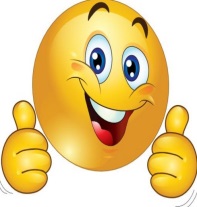 Сабақ ортасыСабақ ортасыСабақ ортасыСабақ ортасыСабақ ортасыСабақ ортасыСабақ ортасы9 минТыңдалым алды: Дәл қазіргі уақытта елдегі демографиялық жағдай қалай деп ойлайсыңдар? Ойларын бір сөйлеммен жазады.Тыңдалым кезі: Бағалау критерийі:Мәтін мазмұны бойынша дайындалған сұрақтарға жауап береді. БСОЖ: «Болжау» әдісі бойынша «Қазақстан Республикасының демографиялық жағдайы»  тақырыбындағы аудиомәтінді мұқият тыңдап, тірек сөздерді анықтап,мәтін мазмұны бойынша дайындалған сұрақтарға болжаммен жауап береді.Үлгі: Тірек сөздер:  тұрғындар саны, халық тығыздығы, сирек қоныстанған, қолайлы өңірлер, ұдайы қарқынды. Термин сөздер: демография, республика, фактор, нарықМәтін мазмұны бойынша дайындалған сұрақтар: -Мәтіннің идеясы не?-1990 жылға дейін Қазақстан халқының демографиялық жағдайы қалай сипатталды?-1990 жылдары халық санының азаюына қандай фактор әсер етті?-Мәтінде қала тұрғындар санының артуына қандай факторлар әсер еттіп отырған?-Халық тығыз орналасқан өңірлерді ата, себебін түсіндір?-Демографиялық ахуалы төмен аймақтарды атаңыз?Саралау: «Қолдау» әдісі: кейбір оқушыларға тапсырманы орындау барысында жан-жақты əрі нақты көмек қажет болады.Сол себепті, ерекше қажеттелікті қажет ететін оқушыларға түсінікті тілде дайындалған төмендегі сұрақтар ұсынылады: -Мәтін не жайында?-1990 жылға дейін Қазақстан халқының демографиялық жағдайы қалай болды?-1990 жылдары халық санының азаюына не әсер етті? - Мәтінде қала халқының санының артуына қандай жағдайлар әсер еттіп отырған?- Халық  көп орналасқан облыстарды ата, олардың тығыз орналасуына табиғат жағдайы әсер етті ме?-Халық аз орналасқан облыстарды атаңыз?Дескриптор:-аудиомәтінді мұқият тыңдайды;-мәтін мазмұны бойынша дайындалған сұрақтарға болжаммен жауап береді.Тыңдалым алды: Дәл қазіргі уақытта елдегі демографиялық жағдай қалай деп ойлайсыңдар? Ойларын бір сөйлеммен жазады.Тыңдалым кезі: Бағалау критерийі:Мәтін мазмұны бойынша дайындалған сұрақтарға жауап береді. БСОЖ: «Болжау» әдісі бойынша «Қазақстан Республикасының демографиялық жағдайы»  тақырыбындағы аудиомәтінді мұқият тыңдап, тірек сөздерді анықтап,мәтін мазмұны бойынша дайындалған сұрақтарға болжаммен жауап береді.Үлгі: Тірек сөздер:  тұрғындар саны, халық тығыздығы, сирек қоныстанған, қолайлы өңірлер, ұдайы қарқынды. Термин сөздер: демография, республика, фактор, нарықМәтін мазмұны бойынша дайындалған сұрақтар: -Мәтіннің идеясы не?-1990 жылға дейін Қазақстан халқының демографиялық жағдайы қалай сипатталды?-1990 жылдары халық санының азаюына қандай фактор әсер етті?-Мәтінде қала тұрғындар санының артуына қандай факторлар әсер еттіп отырған?-Халық тығыз орналасқан өңірлерді ата, себебін түсіндір?-Демографиялық ахуалы төмен аймақтарды атаңыз?Саралау: «Қолдау» әдісі: кейбір оқушыларға тапсырманы орындау барысында жан-жақты əрі нақты көмек қажет болады.Сол себепті, ерекше қажеттелікті қажет ететін оқушыларға түсінікті тілде дайындалған төмендегі сұрақтар ұсынылады: -Мәтін не жайында?-1990 жылға дейін Қазақстан халқының демографиялық жағдайы қалай болды?-1990 жылдары халық санының азаюына не әсер етті? - Мәтінде қала халқының санының артуына қандай жағдайлар әсер еттіп отырған?- Халық  көп орналасқан облыстарды ата, олардың тығыз орналасуына табиғат жағдайы әсер етті ме?-Халық аз орналасқан облыстарды атаңыз?Дескриптор:-аудиомәтінді мұқият тыңдайды;-мәтін мазмұны бойынша дайындалған сұрақтарға болжаммен жауап береді.Тыңдалым алды: Дәл қазіргі уақытта елдегі демографиялық жағдай қалай деп ойлайсыңдар? Ойларын бір сөйлеммен жазады.Тыңдалым кезі: Бағалау критерийі:Мәтін мазмұны бойынша дайындалған сұрақтарға жауап береді. БСОЖ: «Болжау» әдісі бойынша «Қазақстан Республикасының демографиялық жағдайы»  тақырыбындағы аудиомәтінді мұқият тыңдап, тірек сөздерді анықтап,мәтін мазмұны бойынша дайындалған сұрақтарға болжаммен жауап береді.Үлгі: Тірек сөздер:  тұрғындар саны, халық тығыздығы, сирек қоныстанған, қолайлы өңірлер, ұдайы қарқынды. Термин сөздер: демография, республика, фактор, нарықМәтін мазмұны бойынша дайындалған сұрақтар: -Мәтіннің идеясы не?-1990 жылға дейін Қазақстан халқының демографиялық жағдайы қалай сипатталды?-1990 жылдары халық санының азаюына қандай фактор әсер етті?-Мәтінде қала тұрғындар санының артуына қандай факторлар әсер еттіп отырған?-Халық тығыз орналасқан өңірлерді ата, себебін түсіндір?-Демографиялық ахуалы төмен аймақтарды атаңыз?Саралау: «Қолдау» әдісі: кейбір оқушыларға тапсырманы орындау барысында жан-жақты əрі нақты көмек қажет болады.Сол себепті, ерекше қажеттелікті қажет ететін оқушыларға түсінікті тілде дайындалған төмендегі сұрақтар ұсынылады: -Мәтін не жайында?-1990 жылға дейін Қазақстан халқының демографиялық жағдайы қалай болды?-1990 жылдары халық санының азаюына не әсер етті? - Мәтінде қала халқының санының артуына қандай жағдайлар әсер еттіп отырған?- Халық  көп орналасқан облыстарды ата, олардың тығыз орналасуына табиғат жағдайы әсер етті ме?-Халық аз орналасқан облыстарды атаңыз?Дескриптор:-аудиомәтінді мұқият тыңдайды;-мәтін мазмұны бойынша дайындалған сұрақтарға болжаммен жауап береді.Тыңдалым алды: Дәл қазіргі уақытта елдегі демографиялық жағдай қалай деп ойлайсыңдар? Ойларын бір сөйлеммен жазады.Тыңдалым кезі: Бағалау критерийі:Мәтін мазмұны бойынша дайындалған сұрақтарға жауап береді. БСОЖ: «Болжау» әдісі бойынша «Қазақстан Республикасының демографиялық жағдайы»  тақырыбындағы аудиомәтінді мұқият тыңдап, тірек сөздерді анықтап,мәтін мазмұны бойынша дайындалған сұрақтарға болжаммен жауап береді.Үлгі: Тірек сөздер:  тұрғындар саны, халық тығыздығы, сирек қоныстанған, қолайлы өңірлер, ұдайы қарқынды. Термин сөздер: демография, республика, фактор, нарықМәтін мазмұны бойынша дайындалған сұрақтар: -Мәтіннің идеясы не?-1990 жылға дейін Қазақстан халқының демографиялық жағдайы қалай сипатталды?-1990 жылдары халық санының азаюына қандай фактор әсер етті?-Мәтінде қала тұрғындар санының артуына қандай факторлар әсер еттіп отырған?-Халық тығыз орналасқан өңірлерді ата, себебін түсіндір?-Демографиялық ахуалы төмен аймақтарды атаңыз?Саралау: «Қолдау» әдісі: кейбір оқушыларға тапсырманы орындау барысында жан-жақты əрі нақты көмек қажет болады.Сол себепті, ерекше қажеттелікті қажет ететін оқушыларға түсінікті тілде дайындалған төмендегі сұрақтар ұсынылады: -Мәтін не жайында?-1990 жылға дейін Қазақстан халқының демографиялық жағдайы қалай болды?-1990 жылдары халық санының азаюына не әсер етті? - Мәтінде қала халқының санының артуына қандай жағдайлар әсер еттіп отырған?- Халық  көп орналасқан облыстарды ата, олардың тығыз орналасуына табиғат жағдайы әсер етті ме?-Халық аз орналасқан облыстарды атаңыз?Дескриптор:-аудиомәтінді мұқият тыңдайды;-мәтін мазмұны бойынша дайындалған сұрақтарға болжаммен жауап береді.«Жетістік баспалдағы» әдісі бойынша оқушылар өзін-өзі бағалап, кері байланыс орнатады.Тапсырманы орындау түсінікті/ қиын болды?  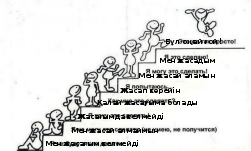 АудиожазбаМР3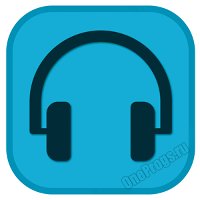 Қазақ тіліАрман-ПВ, 2019.Кесте.Қазақ тілінің түсіндірме сөздігі. Алматы, 1999.Бағалау парағы, үлестірмелі парақтар.5 минБағалау критерийі:тұпнұсқасымен жауаптарын салыстырады.Жеке  жұмыс: «Түртіп ал у» әдісі бойынша мәтінді қайтадан тыңдап, жауаптарын мәтіннің тұпнұсқасымен салыстырады. Мәтіннің мазмұнын толық тыңдап, болжамды жауаптарының дұрыс/бұрыс бағытта болғанын анықтайды. Дұрыс/бұрыс жауаптың себебін түсіндіреді. Дескриптор:-жауаптарын мәтіннің тұпқұсқасымен салыстырады.Бағалау критерийі:тұпнұсқасымен жауаптарын салыстырады.Жеке  жұмыс: «Түртіп ал у» әдісі бойынша мәтінді қайтадан тыңдап, жауаптарын мәтіннің тұпнұсқасымен салыстырады. Мәтіннің мазмұнын толық тыңдап, болжамды жауаптарының дұрыс/бұрыс бағытта болғанын анықтайды. Дұрыс/бұрыс жауаптың себебін түсіндіреді. Дескриптор:-жауаптарын мәтіннің тұпқұсқасымен салыстырады.Бағалау критерийі:тұпнұсқасымен жауаптарын салыстырады.Жеке  жұмыс: «Түртіп ал у» әдісі бойынша мәтінді қайтадан тыңдап, жауаптарын мәтіннің тұпнұсқасымен салыстырады. Мәтіннің мазмұнын толық тыңдап, болжамды жауаптарының дұрыс/бұрыс бағытта болғанын анықтайды. Дұрыс/бұрыс жауаптың себебін түсіндіреді. Дескриптор:-жауаптарын мәтіннің тұпқұсқасымен салыстырады.Бағалау критерийі:тұпнұсқасымен жауаптарын салыстырады.Жеке  жұмыс: «Түртіп ал у» әдісі бойынша мәтінді қайтадан тыңдап, жауаптарын мәтіннің тұпнұсқасымен салыстырады. Мәтіннің мазмұнын толық тыңдап, болжамды жауаптарының дұрыс/бұрыс бағытта болғанын анықтайды. Дұрыс/бұрыс жауаптың себебін түсіндіреді. Дескриптор:-жауаптарын мәтіннің тұпқұсқасымен салыстырады.«Жетістік баспалдағы» әдісі бойынша оқушылар өзін-өзі бағалап, кері байланыс орнатады.Тапсырманы орындау түсінікті/ қиын болды? Нені дамыту керек?  АудиожазбаМР3Қазақ тіліАрман-ПВ, 2019. Бағалау парағы16 минТыңдалымнан кейін: Бағалау критерийі:Мақсатты аудиторияға арнап мақала  құрастырып, бір-бірінің жұмысын редакциялайды.Жұптық жұмыс: «Газет» әдісі бойынша қала тұрғындарының қызығушылығын ынталандыру үшін  «Қазіргі демографиялық жағдайға үлес қосудамыз ба?» тақырыбына  салалас құрмалас сөйлемдердің мағыналық түрлерін қатыстырып мақала құрастырып жазады.(55-65сөз) Салалас құрмалас сөйлемдердің 3түрін  қамту керек.Үлгі:Демогрфиялық жағдай біз үшін маңызды мәселелердің бірі болуы керек, себебі халық өсімі  ірге тасымызды берік етіп қалайды. Сондықтан біз Қазақстан халқының өсуіне үлес қосуымыз керек, әйтпесе көршілес мемлекеттерге қарағанда халық саны әлде қайда аз болары сөзсіз. Бірақ, қазіргі таңда халықтың демографиялық өсіп-өнуі баяу. Бұның себептері де әр түрлі: бірі әлеуметтік жағдайға байланысты болса, бірі жаһанданудың әсері болып келеді. Демографиялық жағдайға ауыл  халқы үлес қосуда деп ойлаймын. Алайда, «Жалғыз ағаш орман болмас, жалғыз үй қорған болмас» демекші, «Мәңгілік ел» болуымыз үшін өсу- міндетіміз.Мысал, үлгі жазылым құрылымы:Саралау: «Нәтиже» әдісі: бойынша  тапсырма бір болғанмен жауап әртүрлі болады. Дұрыс жауапты тексеруден гөрі әр оқушының жұмыстарындағы әлсіз тұстарын дамыту көзделді. Соған орай мына сұрақтар қойылады:1. Мақаланың мақсаты мен көзделген аудиториясы кім? 2.Жазбажұмыс не туралыболады? Тақырыбықандай? Негізгіидеясықандай?3.Мақаланыңнегізгіоқиғасы не жайлы? 4.Көзделген аудитория толық жауап ала алды ма?Дескриптор:-салалас құрмалас сөйлемдерді қатыстырып мақала құрастырады;-ұсынылған құрылым негізінде салалас құрмалас сөйлемдерді қатыстырып мақала құрастырады.Тыңдалымнан кейін: Бағалау критерийі:Мақсатты аудиторияға арнап мақала  құрастырып, бір-бірінің жұмысын редакциялайды.Жұптық жұмыс: «Газет» әдісі бойынша қала тұрғындарының қызығушылығын ынталандыру үшін  «Қазіргі демографиялық жағдайға үлес қосудамыз ба?» тақырыбына  салалас құрмалас сөйлемдердің мағыналық түрлерін қатыстырып мақала құрастырып жазады.(55-65сөз) Салалас құрмалас сөйлемдердің 3түрін  қамту керек.Үлгі:Демогрфиялық жағдай біз үшін маңызды мәселелердің бірі болуы керек, себебі халық өсімі  ірге тасымызды берік етіп қалайды. Сондықтан біз Қазақстан халқының өсуіне үлес қосуымыз керек, әйтпесе көршілес мемлекеттерге қарағанда халық саны әлде қайда аз болары сөзсіз. Бірақ, қазіргі таңда халықтың демографиялық өсіп-өнуі баяу. Бұның себептері де әр түрлі: бірі әлеуметтік жағдайға байланысты болса, бірі жаһанданудың әсері болып келеді. Демографиялық жағдайға ауыл  халқы үлес қосуда деп ойлаймын. Алайда, «Жалғыз ағаш орман болмас, жалғыз үй қорған болмас» демекші, «Мәңгілік ел» болуымыз үшін өсу- міндетіміз.Мысал, үлгі жазылым құрылымы:Саралау: «Нәтиже» әдісі: бойынша  тапсырма бір болғанмен жауап әртүрлі болады. Дұрыс жауапты тексеруден гөрі әр оқушының жұмыстарындағы әлсіз тұстарын дамыту көзделді. Соған орай мына сұрақтар қойылады:1. Мақаланың мақсаты мен көзделген аудиториясы кім? 2.Жазбажұмыс не туралыболады? Тақырыбықандай? Негізгіидеясықандай?3.Мақаланыңнегізгіоқиғасы не жайлы? 4.Көзделген аудитория толық жауап ала алды ма?Дескриптор:-салалас құрмалас сөйлемдерді қатыстырып мақала құрастырады;-ұсынылған құрылым негізінде салалас құрмалас сөйлемдерді қатыстырып мақала құрастырады.Тыңдалымнан кейін: Бағалау критерийі:Мақсатты аудиторияға арнап мақала  құрастырып, бір-бірінің жұмысын редакциялайды.Жұптық жұмыс: «Газет» әдісі бойынша қала тұрғындарының қызығушылығын ынталандыру үшін  «Қазіргі демографиялық жағдайға үлес қосудамыз ба?» тақырыбына  салалас құрмалас сөйлемдердің мағыналық түрлерін қатыстырып мақала құрастырып жазады.(55-65сөз) Салалас құрмалас сөйлемдердің 3түрін  қамту керек.Үлгі:Демогрфиялық жағдай біз үшін маңызды мәселелердің бірі болуы керек, себебі халық өсімі  ірге тасымызды берік етіп қалайды. Сондықтан біз Қазақстан халқының өсуіне үлес қосуымыз керек, әйтпесе көршілес мемлекеттерге қарағанда халық саны әлде қайда аз болары сөзсіз. Бірақ, қазіргі таңда халықтың демографиялық өсіп-өнуі баяу. Бұның себептері де әр түрлі: бірі әлеуметтік жағдайға байланысты болса, бірі жаһанданудың әсері болып келеді. Демографиялық жағдайға ауыл  халқы үлес қосуда деп ойлаймын. Алайда, «Жалғыз ағаш орман болмас, жалғыз үй қорған болмас» демекші, «Мәңгілік ел» болуымыз үшін өсу- міндетіміз.Мысал, үлгі жазылым құрылымы:Саралау: «Нәтиже» әдісі: бойынша  тапсырма бір болғанмен жауап әртүрлі болады. Дұрыс жауапты тексеруден гөрі әр оқушының жұмыстарындағы әлсіз тұстарын дамыту көзделді. Соған орай мына сұрақтар қойылады:1. Мақаланың мақсаты мен көзделген аудиториясы кім? 2.Жазбажұмыс не туралыболады? Тақырыбықандай? Негізгіидеясықандай?3.Мақаланыңнегізгіоқиғасы не жайлы? 4.Көзделген аудитория толық жауап ала алды ма?Дескриптор:-салалас құрмалас сөйлемдерді қатыстырып мақала құрастырады;-ұсынылған құрылым негізінде салалас құрмалас сөйлемдерді қатыстырып мақала құрастырады.Тыңдалымнан кейін: Бағалау критерийі:Мақсатты аудиторияға арнап мақала  құрастырып, бір-бірінің жұмысын редакциялайды.Жұптық жұмыс: «Газет» әдісі бойынша қала тұрғындарының қызығушылығын ынталандыру үшін  «Қазіргі демографиялық жағдайға үлес қосудамыз ба?» тақырыбына  салалас құрмалас сөйлемдердің мағыналық түрлерін қатыстырып мақала құрастырып жазады.(55-65сөз) Салалас құрмалас сөйлемдердің 3түрін  қамту керек.Үлгі:Демогрфиялық жағдай біз үшін маңызды мәселелердің бірі болуы керек, себебі халық өсімі  ірге тасымызды берік етіп қалайды. Сондықтан біз Қазақстан халқының өсуіне үлес қосуымыз керек, әйтпесе көршілес мемлекеттерге қарағанда халық саны әлде қайда аз болары сөзсіз. Бірақ, қазіргі таңда халықтың демографиялық өсіп-өнуі баяу. Бұның себептері де әр түрлі: бірі әлеуметтік жағдайға байланысты болса, бірі жаһанданудың әсері болып келеді. Демографиялық жағдайға ауыл  халқы үлес қосуда деп ойлаймын. Алайда, «Жалғыз ағаш орман болмас, жалғыз үй қорған болмас» демекші, «Мәңгілік ел» болуымыз үшін өсу- міндетіміз.Мысал, үлгі жазылым құрылымы:Саралау: «Нәтиже» әдісі: бойынша  тапсырма бір болғанмен жауап әртүрлі болады. Дұрыс жауапты тексеруден гөрі әр оқушының жұмыстарындағы әлсіз тұстарын дамыту көзделді. Соған орай мына сұрақтар қойылады:1. Мақаланың мақсаты мен көзделген аудиториясы кім? 2.Жазбажұмыс не туралыболады? Тақырыбықандай? Негізгіидеясықандай?3.Мақаланыңнегізгіоқиғасы не жайлы? 4.Көзделген аудитория толық жауап ала алды ма?Дескриптор:-салалас құрмалас сөйлемдерді қатыстырып мақала құрастырады;-ұсынылған құрылым негізінде салалас құрмалас сөйлемдерді қатыстырып мақала құрастырады.«Лайк» әдісі бойынша жұптар бір-бірінің жұмыстарына ұнады/ұнамады себебін түсіндіріп баға береді.Саралау: «Бағалау» әдісі бойынша барлық оқушылардың мақаланы дұрыс бағытта жазулары үшін кейбір оқушылардың жұмыстарының  критерийге сәйкес жазылмаған тұстарын түзету үшін ұсыныс пікірлер стикерге жазып беріледі.«НЗМ» ДББҰ ПШО ҰМ, Астана 2017, жай қарындаш, 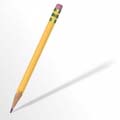 https://go.mail.ru/search_images?q=%D0%BA%D0%B0%D1%80%D0%B0%D0%BD%D0%B4%D0%B0%D1%88&fr=ps&gp=821554,стикерСабақтың соңыСабақтың соңыСабақтың соңыСабақтың соңыСабақтың соңыСабақтың соңыСабақтың соңы5 мин5 минҰжымдық жұмыс: «Басқа сөздермен айту» әдісі бойынша кері байланыс орнату. «Демографияны қолдау – мәңгілік ел атану» тақырыбы  бойынша екі сөйлеммен болмаса он немесе одан да аз сөзбен қорытындылап ойын білдіреді. Ұжымдық жұмыс: «Басқа сөздермен айту» әдісі бойынша кері байланыс орнату. «Демографияны қолдау – мәңгілік ел атану» тақырыбы  бойынша екі сөйлеммен болмаса он немесе одан да аз сөзбен қорытындылап ойын білдіреді. Ұжымдық жұмыс: «Басқа сөздермен айту» әдісі бойынша кері байланыс орнату. «Демографияны қолдау – мәңгілік ел атану» тақырыбы  бойынша екі сөйлеммен болмаса он немесе одан да аз сөзбен қорытындылап ойын білдіреді. «Жетістік баспалдағы» әдісі бойынша оқушылар өзін-өзі бағалап, сабаққа  кері байланыс орнатады.Бағалау парағыhttps://go.mail.ru/search_images?q=%D0%BA%D0%B0%D1%80%D0%B0%D0%BD%D0%B4%D0%B0%D1%88&fr=ps&gp=821554